                                                      First Parish in Cambridge                        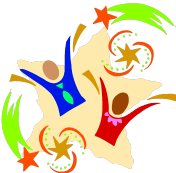 Community Auction Donation FormServices, Food Items, VacationsNote – there is a different form for dinners and eventsAuction is November 10 and November 17 during social hourThis form can be left at an Auction table in social hour or dropped off to the office or email to: auction@firstparishcambridge.org by Oct 27th Name(s) of Donor(s): ______________________________________________________________________________If a group donation, name of main organizer:_________________________________Organizer E-Mail Address: _____________________________________  	Organizer Phone:_______________________DONATION OF SERVICEName of Service:______________________________  Brief Description of Service for Brochure (3-5 sentences):  How will the service be scheduled?Any restrictions on timing of service? If professional service, what is the normal price?Website to learn more (if business):									Offered:  1 winner      2 winnersDONATION OF HOMEMADE FOOD ITEMS OR BAKED GOODSType and Amount of Food:_____This can be delivered between January-June. Is this:  		One-time  	    Other _____  _____This can be picked up at church between January-June. Is this:  	One-time             Other _____  _____Will bring to auction on Nov 11  as a gift to go _____Will bring to auction on Nov 18 as a gift to goVACATIONSNote vacation homes are limited to members and pledging friends. No other bids will be accepted.Location of vacation home:				Dates vacation home is available:Would you prefer vacation home not be shown on website?   (It could be shown only in printed brochure.)	Is there a website link or online photos link that can be shared?If no, can you email a few photos for publicity?Brief Description of Vacation Home for Brochure (3-5 sentences):  Thank you!  Reminder: Donation Forms are due by October 28th  Www.firstparishcambridge.org/get-connected/auction